Франция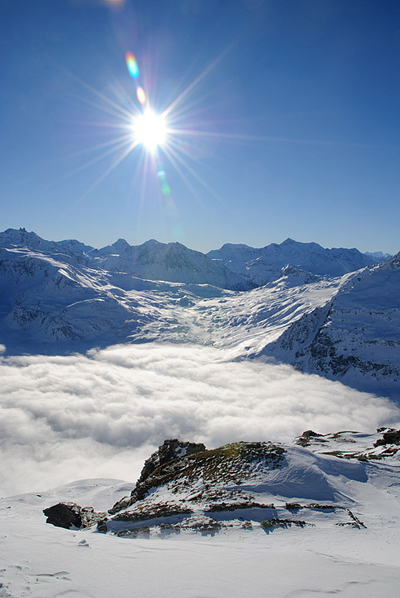 Новый ГодVal Cenis04.01.2018 – 14.01.2018Недалеко от итальянской границы, у подножия Коль-дю-Мон-Сени (2083 м), находится долина От-Морьен. Она расположена с двумя местечками – Валь Сени и Терминьон – в самом сердце Национального парка «La Vanoise» и окружена горами-исполинами. С 2008 года горнолыжные станции Валь Сени и Терминьон связаны между собой двумя новыми кресельными подъёмниками, т. о. трассы с прекрасным снежным покровом общей протяжённостью 125 км на высоте вплоть до 2800 м создают превосходное горнолыжное кольцо – от самой протяжённой в Европе трассы для начинающих до крутого чёрного спуска. Наши апартаменты находятся непосредственно на трассах и предлагают Вам очень комфортабельное проживание. Валь Сени — качество, традиции и идеальные трассы!

Валь Сени расположен на итальянской границе в самом центре Савойских Альп. Курорт состоит из двух районов: «Ланслевийяр» и «Ланслебур», которые расположены лишь в трёх километрах друг от друга. Между двумя районами курорта и подъёмниками курсируют бесплатные лыжные автобусы. Как в Ланслевийяре, так и в Ланслебуре есть многочисленные кресельные подъёмники, которые ведут к горнолыжной станции курорта. Оба района Валь Сени обладают савойским шармом. Приветливые местные жители, живописные переулки, различные магазины и превосходная французская кухня – это далеко не всё из того, что подарит Вам великолепный отпуск в Валь Сени.Программа тура:04.01.2018 — Отправление из Минска. 05.01.2018 — Транзит по территории Польши, Германии. Остановка в г. Ганновер, свободное время 9 ч06.01.2018 — Прибытие на курорт Val Cenis. Размещение в отеле. Приобретение ски-пасса.
06.01.2018 — 12.01.2018 Отдых на курорте.12.01.2018 — Вечером выселение из отеля. Транзит по территории Франции, Швейцарии, Германии, Чехии
13.01.2018 — Остановка в г. Прага, свободное время 9 ч. Вечером выезд. Транзит по территории Чехии, Польши. 
14.01.2018—  Прибытие в МинскСтоимость тура в BYN на человека:Стоимость указана на 1 чел. в евроВ стоимость входит:Проезд комфортабельным туристическим автобусомSki passПроживание в апартаментах с кухонным блокомКухонная утварьСаунаБассейн,  с подогревом,  под открытым небомДополнительно оплачивается:Консульский сборДополнительное подтверждение (если потребуется) в посольствоСтраховой полисПитание на курорте или самостоятельно (по выбору туриста)Курортный сбор Val Cenis – 1.8 EUR ночьГостиница Les Alpages de Val CenisАпартаменты расположены на склоне. Возможен спуск прямо к зданию. Расположение/обстановка Одно из наших роскошнейших мест проживания во Франции, Les Alpages de Val Cenis, расположен в части города Ланслебург, всего лишь в 50 м от фуникулёра. При хорошем снежном покров возможен спуск прям к зданию отеля. Центр города Ланслебург, расположен в ок. 500 м. Типичный для этой страны, построенная в Савойском стиле, резиденция состоит из 5 шале, каждая из которых располагает лифтом и лыжехранилищем. В главном здание находится рецепция с W-Lan Интернетом и уголком, где можно уютно посидеть, баром и камином, а также ухоженной комнатой спа (включ.) с обогреваемым открытым бассейном, джакузи, фитнес залом, сауной и парной (открыто Сб - Пт: 14 - 19 часов, Вс: 16 - 19 часов). Здесь Вы можете провести расслабляющий отдых, не только благодаря спа предложениям: Вас также ждёт уже застеленная кровать по прибытию и уборка при выезде (кроме кухни), включено в стоимость! Крытая парковка предоставляется для каждого апартамента, дальнейшие парковочные места возле здания отеля в вашем распоряжение.ОбстановкаСо вкусом обставленные апартаменты располагают гостиной-/спальней с ТВ, телефоном и полностью оборудованной кухонной нишей с плитой, холодильником, посудомоечной машиной и микроволновой печью. В распоряжении имеются также апартаменты с 1 - 3 спальнями или -кабинами, ванной, в большинстве с туалетом и некоторые с дополнительным душем. 4-местный апартамент (ок. 32 м²), SCГостиная-/спальня с двуспальным раскладным диваном и ТВСпальня с двуспальной кроватьюВанная и отдельный туалетБалкон или Терасса
6-местный апартамент (35 - 40 м²), SCГостиная-/спальня с двуспальным раскладным диваном и ТВСпальня с двуспальной кроватьюСпальная ниша с двухъярусной кроватьюВанная и отд. туалет, нектр. с дополнительным душемБалкон или терасса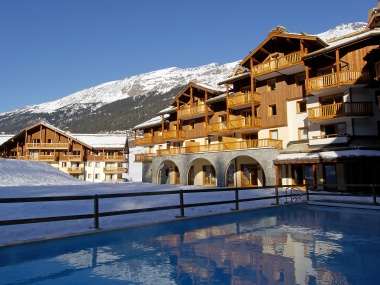 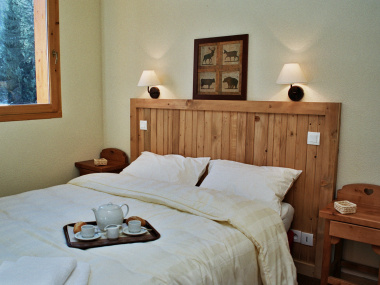 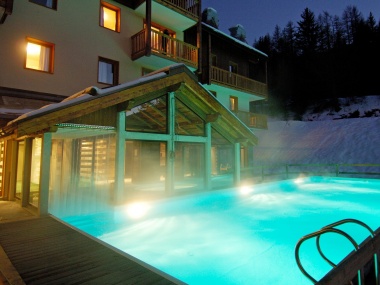 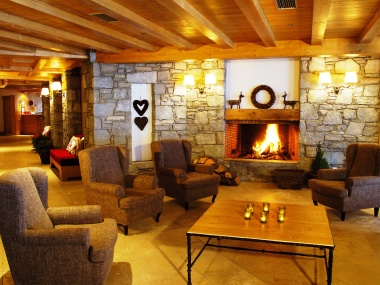 Туристическая компания оставляет за собой право вносить некоторые изменения в программу тура без уменьшения общего объема и качества услуг, менять порядок посещения экскурсионных объектов, сохраняя программу в целом, осуществлять замену заявленных отелей и ресторанов на равнозначные. Время в пути указано ориентировочное. Предприятие не несет ответственности за задержки, связанные с простоем на границах, пробками на дорогах.Без ski passПроезд
+ Проживание+ skipassДополнительное сиденье в автобусе4-местный апартамент4-местный апартаментНа 4 человека1050 BYN 1315 BYN240 BYNНа 3 человека1195 BYN1455 BYN240 BYNНа 2 человека1470 BYN1740 BYN240 BYN6-местный апартамент6-местный апартаментНа 6 человек1085 BYN1350 BYN240 BYNНа 4 человека1315 BYN1590 BYN240 BYN